이  력  서	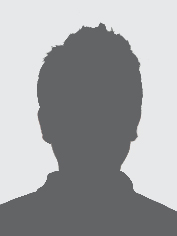 학력사항 (최종학력: OO대학교(4년) 졸업)위에 기재한 사항은 사실과 틀림이 없습니다.20   년    월    일성  명 :                   (인)첨부: 경력기술서 (경력)첨부: 자기소개서 (신입, 자유양식)경력기술서 (성명)* 필요시 추가작성이름영문한문생년월일휴대폰00-000-000000-000-0000전화번호000-0000-0000000-0000-0000000-0000-0000E-mail주소재학기간학교명 및 전공학점구분0000.00-0000.00OO대학교 OO전공3.8/4.5졸업0000.00-0000.00OO고등학교경력사항 (전체경력: 00년00개월)경력사항 (전체경력: 00년00개월)경력사항 (전체경력: 00년00개월)경력사항 (전체경력: 00년00개월)근무기간회사명 및 부서직위담당 업무어학어학어학어학언어시험점수기관교육/ 연수교육/ 연수교육/ 연수교육/ 연수기간과정명과정명기관기타활동기타활동기타활동기간활동 내용기관수상내용수상내용수상내용기간상세 내용기관자격증자격증자격증자격증취득일자격증/ 면허증등급발행처병역병역병역복무기간군별/ 계급/ 병과미필사유회사명부서직급주요업무 (프로젝트 명)프로젝트기간주요역할 및 담당업무 성과주요업무 (프로젝트 명)프로젝트기간주요역할 및 담당업무 성과회사명부서직급주요업무 (프로젝트 명)프로젝트 기간주요역할 및 담당업무 성과주요업무 (프로젝트 명)프로젝트 기간주요역할 및 담당업무 성과회사명부서직급주요업무 (프로젝트 명)프로젝트 기간주요역할 및 담당업무 성과주요업무 (프로젝트 명)프로젝트 기간주요역할 및 담당업무 성과